kirbMi miKvwi c«v_wgK we`¨vjq 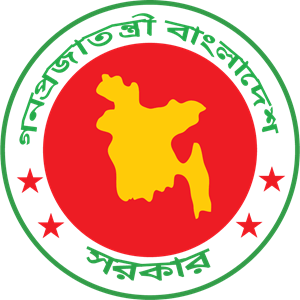 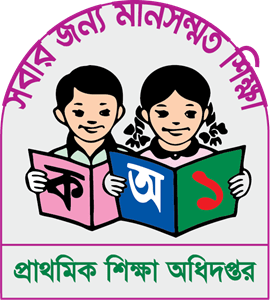 			WvKNit fv½yov, Dc‡Rjvt fv½yov, ‡Rjvt cvebv|					K¬v÷vit AvivRx cvifv½yov  EMIS: 9111202201     			             B‡gBjt saratngargps@gmail.com  ¯§viK bst fvs-kir/mcÖvwe/23/12		             ‡gvevBjt 01711014140			eivei,Dc-gnve¨e¯’vcK (‡Wv‡gBb),‡Uwj‡dvb feb, gMevRvi, XvKv|welq: sgps.edu.bd bv‡g ‡Wv‡gBb ‡bg bZyb ms‡hvM c«m‡½ |Rbve, Avcbvi AeMwZi Rb¨ web‡qi mwnZ Rvbvw”Q ‡h ,Avwg nvweev L›`Kvi, c«avb wkw¶K, kirbMi miKvwi c«v_wgK we`¨vjq, fv½yov Dc‡Rjv, cvebv| mshy³ cvZvq µwgK bst 05| ¯§vU© evsjv‡`k Movi c«Z¨‡q BDGbI g‡nv`‡qi wb‡`©kµ‡g wk¶v_©x I AwffveK‡`i wWwRUvj ‡mev ‡`qvi j‡¶ GKwU I‡qemvB‡Ui c«‡qvRb Abyaveb KiwQ| ZvB AÎ we`¨vj‡qi bv‡g ‡Wv‡gBb ‡bg ‡iwR‡ó«kb Kivi Rb¨ Av‡e`b KiwQ|        AÎGe webxZ c«v_©bv AbyM«nc~e©K Dc‡iv³ ‡Wv‡gBbwU ‡bg ‡iwR‡ó«‡kb Kwiqv evwaZ Ki‡eb| 										  ZvwiLt										BwZ